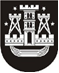 KLAIPĖDOS MIESTO SAVIVALDYBĖS TARYBASPRENDIMASDĖL KLAIPĖDOS MIESTO SAVIVALDYBĖS TARYBOS 2011 M. GRUODŽIO 22 D. SPRENDIMO NR. T2-408 „dėl ATLYGINIMO už NEFORMALųjį ugdymą KLAIPĖDOS MIESTO BIUDŽETINĖSE SPORTO MOKYMO ĮSTAIGOSE NUSTATYMO“ PAKEITIMO2014 m. gruodžio 18 d. Nr. T2-340KlaipėdaVadovaudamasi Lietuvos Respublikos vietos savivaldos įstatymo 18 straipsnio 1 dalimi, Klaipėdos miesto savivaldybės taryba nusprendžia:1. Pakeisti Klaipėdos miesto savivaldybės tarybos 2011 m. gruodžio 22 d. sprendimą Nr. T2-408 „Dėl atlyginimo už neformalųjį ugdymą Klaipėdos miesto biudžetinėse sporto mokymo įstaigose“:1.1. pakeisti 3 punktą ir jį išdėstyti taip:„3. Atleisti nuo atlyginimo už neformalųjį ugdymą:3.1. globos namų auklėtinius (pateikus globos namų auklėtinių statusą patvirtinančius dokumentus);3.2. vaikus, gaunančius mokinių nemokamą maitinimą (pateikus Socialinės paramos skyriaus išduotą pažymą arba jos kopiją);3.3. vaikus oficialių bendrojo lavinimo mokyklų vasaros atostogų metu, kurie einamaisiais mokslo metais gavo mokinių nemokamą maitinimą;3.4. Lietuvos rinktinės narius savo amžiaus grupėse;3.5. BĮ Klaipėdos „Viesulo“ sporto centro olimpinės pamainos skyriaus sportininkus;3.6. vaikus iš daugiavaikių šeimų.“;1.2. papildyti 31 punktu:„31. Nustatyti, kad atlyginimas už neformalųjį ugdymą mažinamas dėl pateisinamų priežasčių (pateisinamomis priežastimis laikoma ligos ar traumos atvejai (pateikus gydytojo pažymą) bei oficialios bendrojo lavinimo mokyklų mokinių vasaros atostogos):31.1. 50 proc., jeigu vaikas einamąjį mėnesį nedalyvavo ugdymo procese ne mažiau kaip 14 kalendorinių dienų;31.2. 75 proc., jeigu vaikas einamąjį mėnesį nedalyvavo ugdymo procese ne mažiau kaip 21 kalendorinę dieną;31.3. 100 proc., jeigu vaikas dėl pateisinamų priežasčių visą einamąjį mėnesį nedalyvavo ugdymo procese.“2. Nustatyti, kad šis sprendimas įsigalioja 2015 m. sausio 1 d.3. Skelbti šį sprendimą Teisės aktų registre ir Klaipėdos miesto savivaldybės interneto svetainėje.Savivaldybės meras Vytautas Grubliauskas